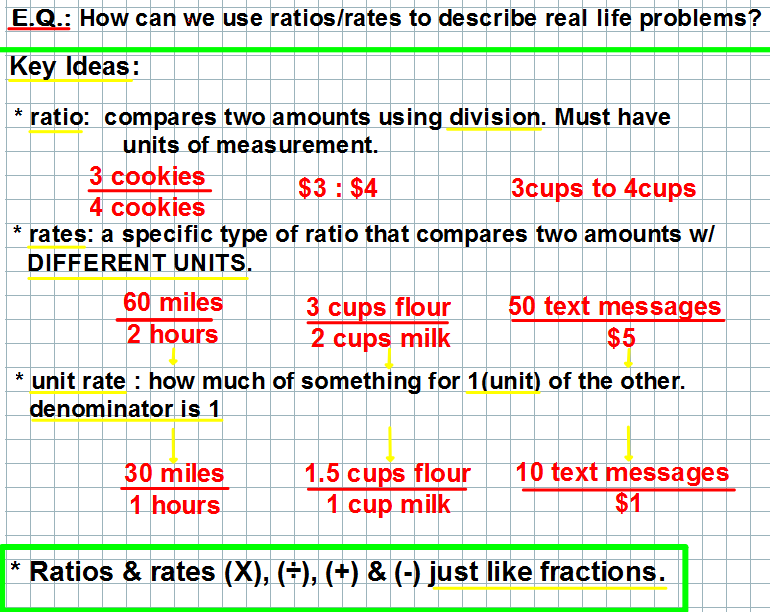 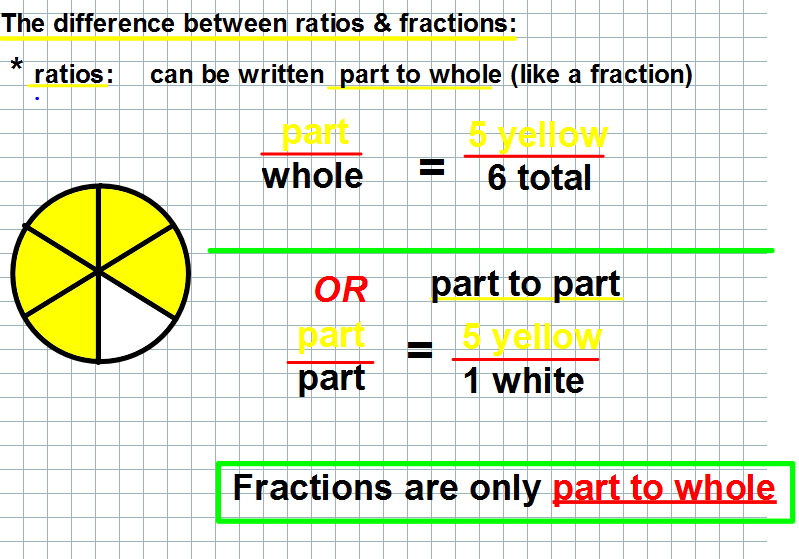 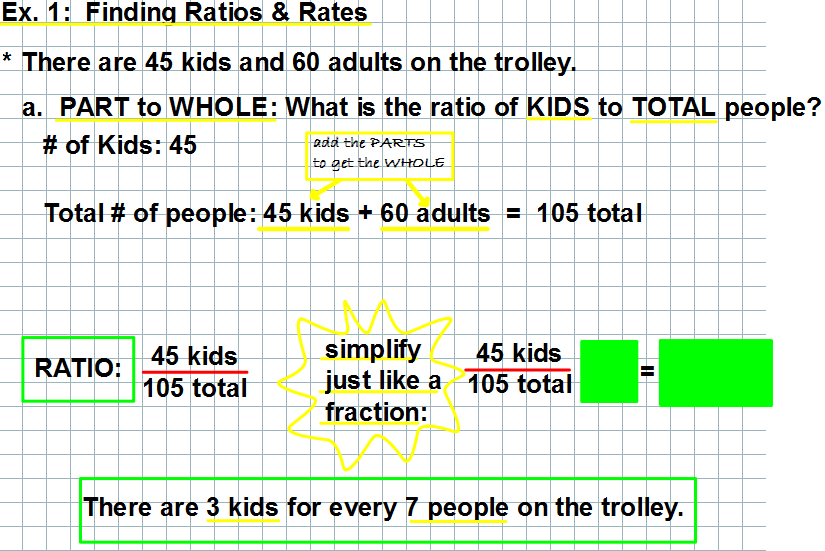 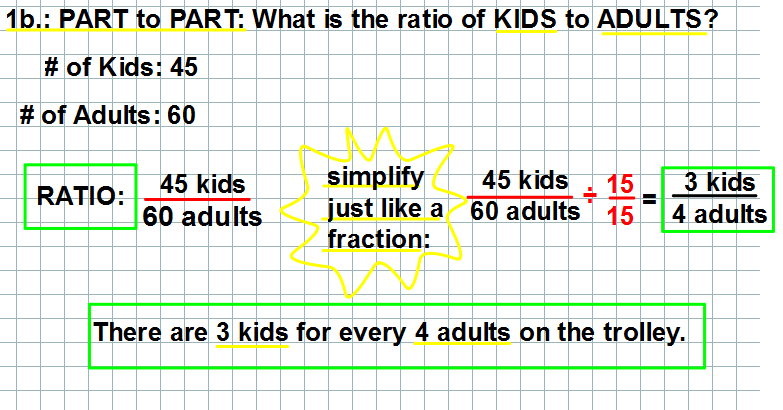 Notes continue on the next page.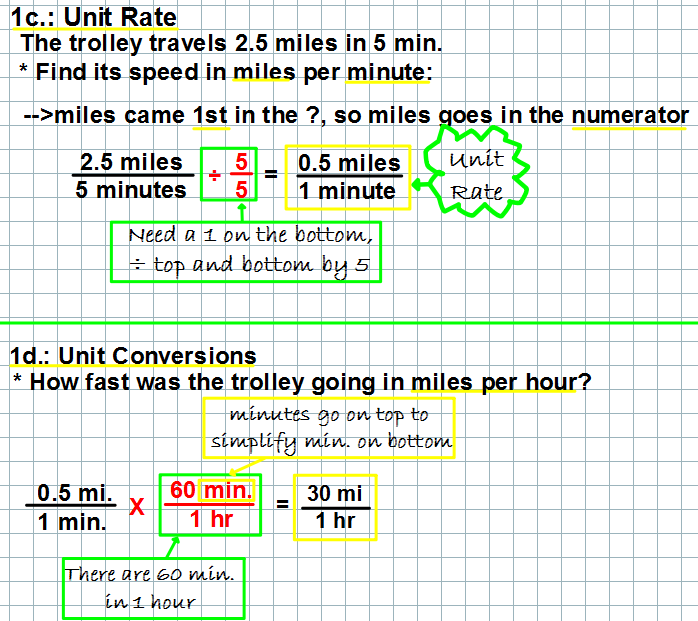 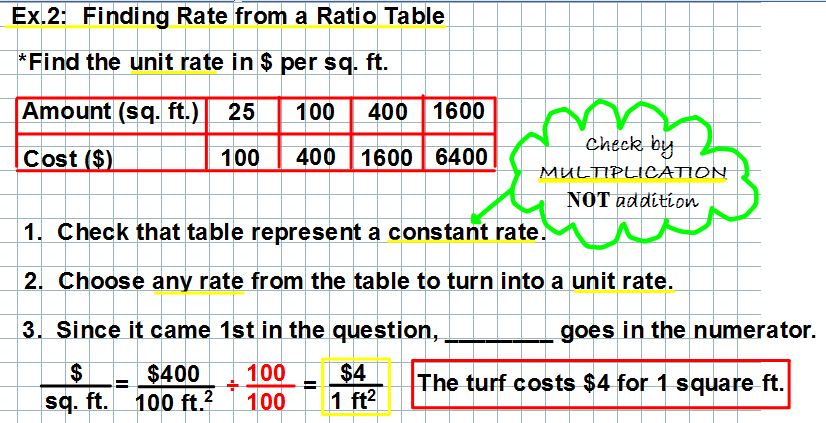 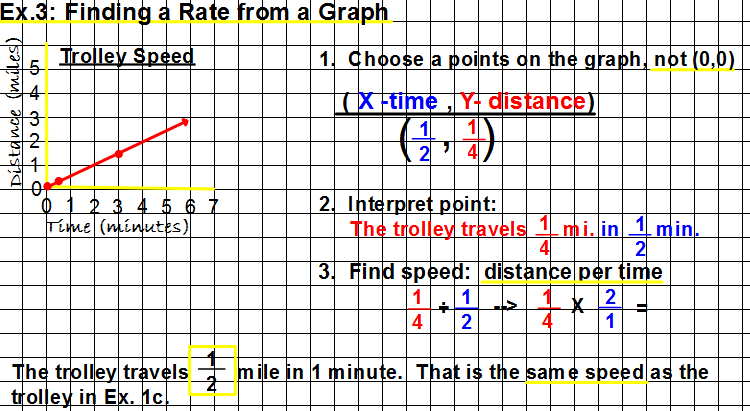 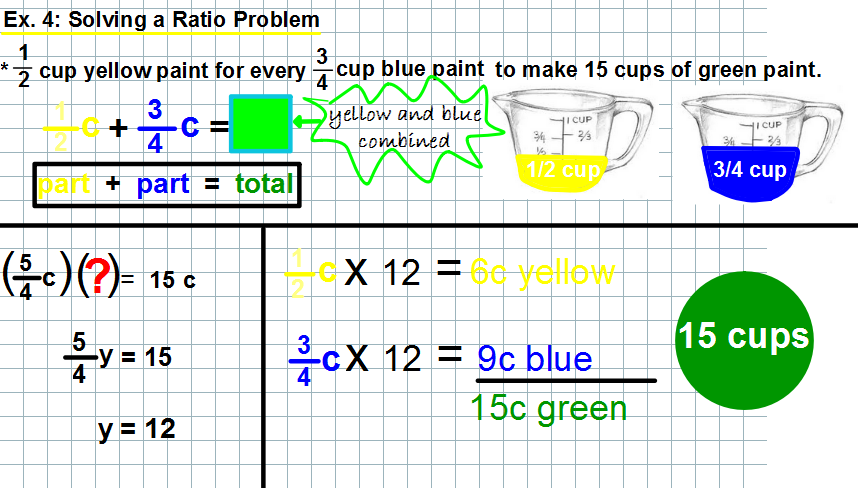 